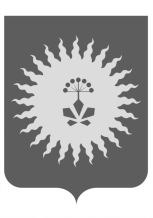 АДМИНИСТРАЦИЯАНУЧИНСКОГО МУНИЦИПАЛЬНОГО РАЙОНАП О С Т А Н О В Л Е Н И ЕО внесении изменений в постановление администрации Анучинского муниципального района от 25.09.2014 года № 472  «Об утверждении муниципальной программы «Развитие образования Анучинского муниципального района на 2015-2019 годы»»	В соответствии со статьей 179  Бюджетного кодекса Российской Федерации администрация Анучинского муниципального района ПОСТАНОВЛЯЕТ:Внести в муниципальную программу  «Развитие образования Анучинского муниципального района»  на 2015-2019 годы,  утвержденную постановлением администрации Анучинского муниципального района от 25.09.2014 года № 472,  следующие изменения:1.1. В паспорте муниципальной программы «Развитие образования Анучинского муниципального района» на 2015-2019 годы раздел  «Объем и источники финансирования  программы»  читать в следующей редакции:1.2. В приложении № 1 «подпрограммы «Развитие системы дошкольного образования»» раздел 10 «объемы финансирования программных мероприятий»  читать в следующей редакции:                                                                                                 (рублей)1.3. В приложении № 2 «подпрограммы «Развитие системы общего образования»» раздел 5 «Обоснование ресурсного обеспечения подпрограммы»»  читать в следующей редакции: 1.4. В приложении № 3 «подпрограммы «Развитие и поддержка молодых талантов»» раздел 7 «Финансовое обеспечение»  читать в следующей редакции: 1.5. В приложении № 4 «подпрограммы «Развитие системы дополнительного образования детей»»  раздел 10 «Финансирование»  читать в следующей редакции:     1.6. В приложении № 5 «подпрограммы «Развитие системы отдыха, оздоровления и занятости детей и молодежи»»  раздел 6 «Финансирование»  читать в следующей редакции: 1.7. В приложении № 6 «подпрограммы «Информатизация системы образования Анучинского муниципального района»»  раздел 4 «Ресурсное обеспечение подпрограммы»  читать в следующей редакции:1.8. В приложении № 7 «подпрограммы «Комплексная безопасность образовательных учреждений»»  читать в следующей редакции:1.9. В приложении № 8 «подпрограммы «Школьное питание»»  раздел 6 «Объёмы финансирования программных мероприятий»  читать в следующей редакции:1.10. В приложении № 9 «подпрограммы «Руководство и управление в сфере образования»» раздел 5 «Финансирование»  читать в следующей редакции:      2. Настоящее постановление разместить на сайте Администрации Анучинского муниципального района.3. Контроль за исполнением постановления возложить на заместителя  главы администрации Анучинского муниципального района А.Я Янчук.Глава    Анучинского  муниципального района                                                 С.А. Понуровский            28.12.2016 с. Анучино№    318Объем и источники финансирования  программыОбщий объем финансирования мероприятий Программы за счет средств местного и краевого бюджетов составляет _994050296 рублей, в том числе:2015 год – 191758240 рублей;2016 год – 199967662рублей;2017 год – 200191994 рублей;2018 год -  200962700  рублей;2019 год –  201169700рублейМероприятияобъемы финансирования 2015г.               2016г.         2017г.          2018г.         2019г.объемы финансирования 2015г.               2016г.         2017г.          2018г.         2019г.объемы финансирования 2015г.               2016г.         2017г.          2018г.         2019г.объемы финансирования 2015г.               2016г.         2017г.          2018г.         2019г.объемы финансирования 2015г.               2016г.         2017г.          2018г.         2019г.1.Расходы на модернизацию дошкольного образования как института социального развития, совершенствование педагогического корпуса: - проведение районных семинаров, установочных конференций по вопросам дошкольного воспитания;- повышение квалификации педагогических работников дошкольных образовательных учреждений в соответствии с федеральными государственными образовательными стандартами дошкольного образования10000100001000010000100002.Расходы на обеспечение гарантий доступности дошкольного образования и развитие вариативных форм дошкольного образования, укреплениематериально-технической базы муниципальных образовательных учреждений, текущий и капитальный ремонт, реконструкция зданий  дошкольных образовательных учреждений реализующих программу дошкольного образования.24300002686503000003000003000003.Расходы на развитие системы оценки качества дошкольного образования и востребованности образовательных услуг. Проведение   конкурсов, фестивалей для детей дошкольного возраста и участие в мероприятиях разного уровня. 15000150001500015000150004.Расходы на обеспечение деятельности дошкольного образования37107000396230004123700041237000412370005. Организация выплат части родительской платы за содержание ребёнка в ДОУ13420002476000254300025430002543000местный бюджет1561000014059650143910001439100014391000краевой бюджет2529400028333000297140002971400029714000Всего4090400042392650441050004410500044105000Объем финансированияОбъем финансированияОбъем финансированияОбъем финансированияОбъем финансированияОбъем финансированияв том числе по годам (руб.)в том числе по годам (руб.)в том числе по годам (руб.)в том числе по годам (руб.)в том числе по годам (руб.)2015г2016г.2017г.2018г.2019г.Расходы на обеспечение доступности обучения всем гражданам с учетом их потребности:приобретение школьных автобусов, их содержание и  техническое обслуживание, обслуживание системы Глонасс, подключение  к РИНС и ТО системы35212005896170410000051000005100000Расходы на обновление содержания и технологий обучения:- проведение районных олимпиад, творческих конкурсов, интеллектуальных соревнований, научно-практических конференций и др;15000150001500015000Расходы на развитие муниципальной системы оценки качества образования:- организация и проведение мониторинга учебных и внеучебных достижений обучающихся (итоговые контрольные срезы) - экспертиза конкурсных материалов приоритетного национального проекта «Образование», конкурсов профессионального мастерства  разного уровня1500010000150001500015000Изменение инфраструктуры образовательных учреждений:- проведение текущего и капитального ремонта  и (или) благоустройство пришкольной территории реконструкция зданий;-укрепление материально технической базы720000530000200000750000800000-обеспечение муниципальных ОУ учебниками, учебно-методическими комплектами, методическими рекомендациями, наглядно-иллюстративными пособиями и др.Расходы на привлечение молодых специалистов для работы в сфере образования:- единовременные денежные выплаты; -ежемесячная компенсация платы за аренду жилья20000100000100000Расходы на обеспечение деятельности общеобразовательных учреждений образования.118377360121467811121310000121210000121210000местный бюджет3087156035231981314300003298000033030000краевой бюджет9179700092672000942100009421000094210000Всего: 1226685600127903981125640000127190000127240000№п/пНаименованиеИсточники ресурсногообеспеченияОценка расходов (руб.)Оценка расходов (руб.)Оценка расходов (руб.)Оценка расходов (руб.)Оценка расходов (руб.)№п/пНаименованиеИсточники ресурсногообеспечения2015г.2016г.2017г.2018г.2019г.1.2.3.Организация участия молодых талантов в семинарах, конкурсах, фестивалях и других интеллектуально- творческих и спортивных мероприятиях разного уровня.Обеспечение материально-технической базы для развития талантливых детей.Повышение квалификации педагогов, работающих с талантливыми детьмиместный бюджет3000015000    5000220002000020000 20000   Всего5000022000200002000020000Объем финансирования (руб.)Объем финансирования (руб.)Объем финансирования (руб.)Объем финансирования (руб.)Объем финансирования (руб.)Объем финансирования (руб.)в том числе по годамв том числе по годамв том числе по годамв том числе по годамв том числе по годам2015г.2016г.2017г.2018г.2019г.1.Расходы на организацию и проведение  воспитательно-профилактических  мероприятий, обеспечение участия детей  в мероприятиях по различным направлениям и разного уровня. 1200001673482000002000002000002.Расходы на организацию работы по переподготовке и повышению квалификации педагогов дополнительного образования , преподавателей детской школы искусств, спортивной школы, проведение конкурсов, семинаров для педагогов. Обобщение и распространение передового опыта учреждений дополнительного образования.11521000010000100004.Расходы на обеспечение деятельности  в  учреждениях дополнительного образования.778000088207008750494750000075000003.Расходы на программно-методическое, информационное и научное обеспечение внешкольного воспитания, укрепление материально-технической базы, текущий и капитальный ремонт, реконструкция зданий учреждений дополнительного образования. 8500033800500005000050000Всего местный бюджет79850009023000901049477600007760000Объем финансирования (руб.)Объем финансирования (руб.)Объем финансирования (руб.)Объем финансирования (руб.)Объем финансирования (руб.)Объем финансирования (руб.)в том числе по годамв том числе по годамв том числе по годамв том числе по годамв том числе по годам2015г.2016г.2017г.2018г.2019г.оздоровление300000100000100000100000100000местный бюджет300000100000100000100000100000краевой бюджет16220001846000168800016870001687000трудоустройство300000315000300000300000300000местный бюджет300000315000300000300000300000Всего22220002261000208800020880002088000краевой бюджет16220001846000168800016880001688000Местный бюджет600000415000400000400000400000 Оплата за услуги Интернет, техническое обслуживаниеОбъёмы финансирования (руб.)Объёмы финансирования (руб.)Объёмы финансирования (руб.)Объёмы финансирования (руб.)Объёмы финансирования (руб.) Оплата за услуги Интернет, техническое обслуживание2015г.2016г.2017г.2018г.2019г.местный бюджет455000210000230000230000краевой бюджет172601Всего:627601210000230000230000№п/п№п/пНаименованиеИсточники ресурсногообеспеченияОценка расходов (руб.)Оценка расходов (руб.)Оценка расходов (руб.)Оценка расходов (руб.)Оценка расходов (руб.)Оценка расходов (руб.)Оценка расходов (руб.)Оценка расходов (руб.)Оценка расходов (руб.)№п/п№п/пНаименованиеИсточники ресурсногообеспечения201520152015201620162017201720182019Комплексная безопасностьКомплексная безопасностьКомплексная безопасностьКомплексная безопасностьКомплексная безопасностьКомплексная безопасностьКомплексная безопасностьКомплексная безопасностьКомплексная безопасностьКомплексная безопасностьКомплексная безопасностьКомплексная безопасностьКомплексная безопасность1.Выполнение мероприятий пожарной безопасности Выполнение мероприятий пожарной безопасности 650000744930744930640700640700782700782700782700Выполнение мероприятий пожарной безопасности по общему  образованиюВыполнение мероприятий пожарной безопасности по общему  образованиюместныйбюджетместныйбюджет480000530653530653375280375280600000600000600000Выполнение мероприятий пожарной безопасности по дополнительному образованиюВыполнение мероприятий пожарной безопасности по дополнительному образованию5742057420Выполнение мероприятий пожарной безопасности по дошкольному образованиюВыполнение мероприятий пожарной безопасности по дошкольному образованиюместныйбюджетместныйбюджет1700002142772142772080002080001827001827001827002Выполнение мероприятий по антитеррористической деятельности  Выполнение мероприятий по антитеррористической деятельности  350000240699240699590000590000590000590000590000Выполнение мероприятий по антитеррористической деятельности  по общему образованиюВыполнение мероприятий по антитеррористической деятельности  по общему образованиюместныйбюджетместныйбюджет250000100000100000340000340000200000200000200000Выполнение мероприятий по антитеррористической деятельности  по дополнительному образованиюВыполнение мероприятий по антитеррористической деятельности  по дополнительному образованиюВыполнение мероприятий по антитеррористической деятельности по дошкольному образованиюВыполнение мероприятий по антитеррористической деятельности по дошкольному образованиюместныйбюджетместныйбюджет1000001406991406992500002500003900003900003900003Выполнение мероприятий по охране труда Выполнение мероприятий по охране труда 50000544000544000690000690000640000640000640000Выполнение мероприятий по охране труда по общему образованию.Выполнение мероприятий по охране труда по общему образованию.местныйбюджетместныйбюджет45000376000376000300000300000150000150000150000Выполнение мероприятий по охране труда по дополнительному образованиюВыполнение мероприятий по охране труда по дополнительному образованию4500045000Выполнение мероприятий по охране труда по дошкольному образованию.Выполнение мероприятий по охране труда по дошкольному образованию.местныйбюджетместныйбюджет5000168000168000345000345000490000490000490000Итого по подпрограммеИтого по подпрограмме10500001529629152962919207001920700201270020127002012700Мероприятияобъемы финансирования(руб.)объемы финансирования(руб.)объемы финансирования(руб.)объемы финансирования(руб.)объемы финансирования(руб.)2015г   2016г 2017г         2018г       2019г организация питания детей из малообеспеченных семей469200637022829000829000829000Центр питания24700002702000298180031310003288000краевой бюджет организация питания учащихся 1 – 4 классов21660001989000217000021700002170000Всего:51052005328022598000061300006287000мероприятияфинансирование (руб)финансирование (руб)финансирование (руб)финансирование (руб)финансирование (руб)2015г.2016г.2017г.2018г2019г.1. Обеспечение деятельности КУ МОУО11077380112050881131200011312000113120002. Повышение квалификации работников 15000136923000030000300003. Организация и проведение конкурсов, фестивалей, конференций, семинаров для обучающихся и воспитанников.10000100001000010000100004. Организация и проведение семинаров, конкурсов, конференций для педагогических работников.8500500005000050000500005. Выполнение мероприятий по комплексной безопасности3500018600250002500025000Итого:1114588011297380114270001142700011427000